                                   IU POLS DC               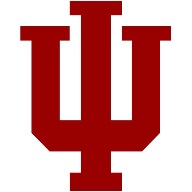 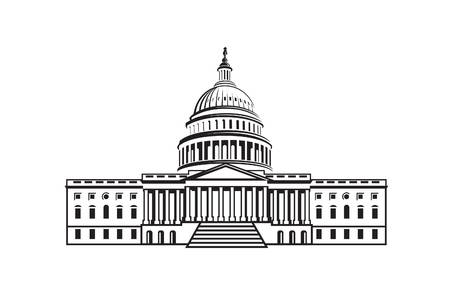 Indiana University Department of Political Science in conjunction with the Walter Center for Career Achievement and PACEInternship in Politics, Opportunities, Leadership, and Social entrepreneurshipApplication for IU POLS D.C. InternshipEnter your responses on the form below. To apply, you should have a minimum of 3.00 GPA and be in your 2nd-4th year at IUB and not have been on academic probation in the past year. [We will consider requests to make exceptions to any of these criteria if you include a note below.] Print this form and submit it to barbour@indiana.edu by the deadline.  Make sure you make an appointment to talk with Prof. Barbour before that date.”Please contact Prof. Christine Barbour (barbour@indiana.edu) with any questions or concerns.Name:IU username:What is your class standing and gpa?Major/s; minor/s; certificate/s:  Which semester are you applying to go to D.C.?Are you ready to make a commitment to spending the semester in Washington, D.C.?  If not, what do you still need to do to arrange that?  What might still prevent you from being able to go?What academic and personal objectives do you want this internship to fulfill? One purpose of internships is to enhance academic/professional development.  What kinds of DC jobs interest you? What kinds of things would you like to see yourself doing in your internship AND what would you like to see yourself doing in 5-10 years?  Is there a connection?Another purpose of internships is to enhance personal growth. What personal goals would you like to accomplish through this internship?Have you ever lived with a group of people (besides immediate family) for longer than a couple of days?  What kinds of group living arrangements have you faced (from having a roommate to living in a house with others) and how have you handled any problems that have arisen? Be specific.  How do you generally seek to settle your differences with other people?ESSAY. (500 words or less) Describe a work, professional, or academic situation that seriously challenged the way you usually think about yourself. What happened? How were you challenged? How did you handle stress?  What steps did you take? What did you learn? Please be specific and thoughtful.Is there anything else you want us to know about your application to spend a semester in DC? A letter of reference or recommendation is not required for this application, but it might enhance it.  Please feel free to have a referee (professor, employer, or any other adult who knows your strengths and weaknesses well) email a letter to Prof. Barbour (barbour@indiana.edu.)  If you do intend to send a recommendation, please name the referee here so that we can be sure to connect the letter with your application._________________________________________________________________By submitting this form, I grant permission for the IU POLS D.C. Internship program staff to access and review my academic and advising records.Sign: _______________________________________________Date/time submitted ___________________________________________